Усть-Катавские полицейские провели профилактическую беседу с подростками.С целью профилактики преступности в молодежной среде, а также других правонарушений и преступлений, совершаемых несовершеннолетними,  в СОШ №7 г. Усть-Катава была организована встреча учащихся 6 и 9 классов с представителем ОМВД России по Усть-Катавскому городскому округу старшим инспектором ПДН майором полиции Светланой Галеевой.С учениками были проведены профилактические беседы на тему: «Административные правонарушения и преступления несовершеннолетних» «Совершенствование обмена информацией», «Профилактика употребления наркотических веществ и алкоголя среди подростков». В своей беседе инспектор коснулась ответственности за совершение таких преступлений, как кража, грабеж, вымогательство, а так же разъяснила подросткам, с какого возраста наступает уголовная ответственность и какие наказания применяются за совершение преступлений. Кроме того сотрудник полиции рассказала ребятам, как самим не стать жертвой преступления: были подняты вопросы безопасности жизни и здоровья ребят, а также ответственности учеников за сохранность личных вещей, которыми они пользуются самостоятельно. Светлана Владимировна настоятельно рекомендовала ребятам соблюдать правила поведения на дороге, в общественных местах. Она напомнила школьникам о вреде употребления спиртных напитков, а также объяснила, чем опасна эта пагубная привычка. Встречи с подростками в школе и проведение плановых профилактических бесед является неотъемлемой частью работы инспектора по делам несовершеннолетних. Ребята с большим вниманием слушали инспектора и получили ответы на все интересующие их вопросы. Хочется надеяться, что данное мероприятие не прошло даром, и ребята запомнили, что их жизнь зависит только от них самих…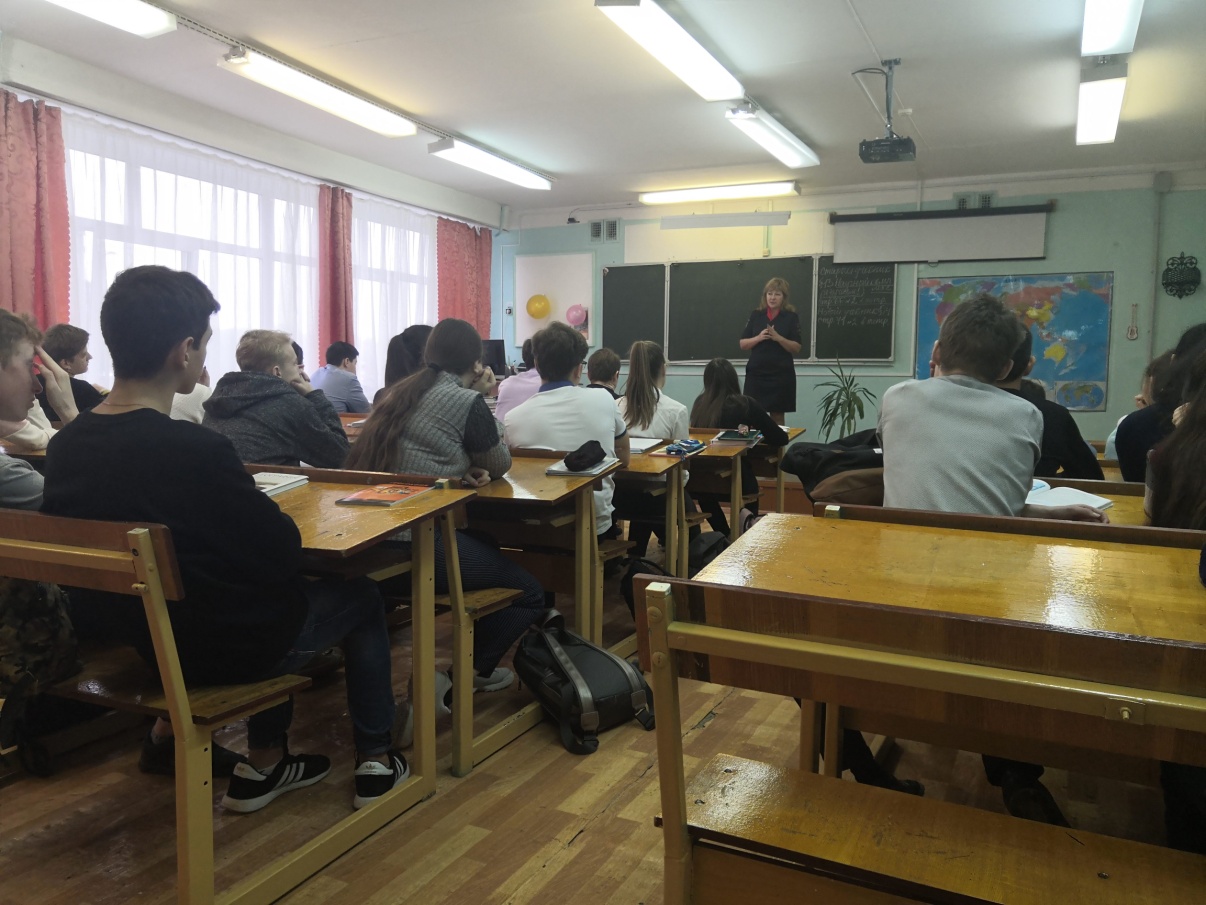 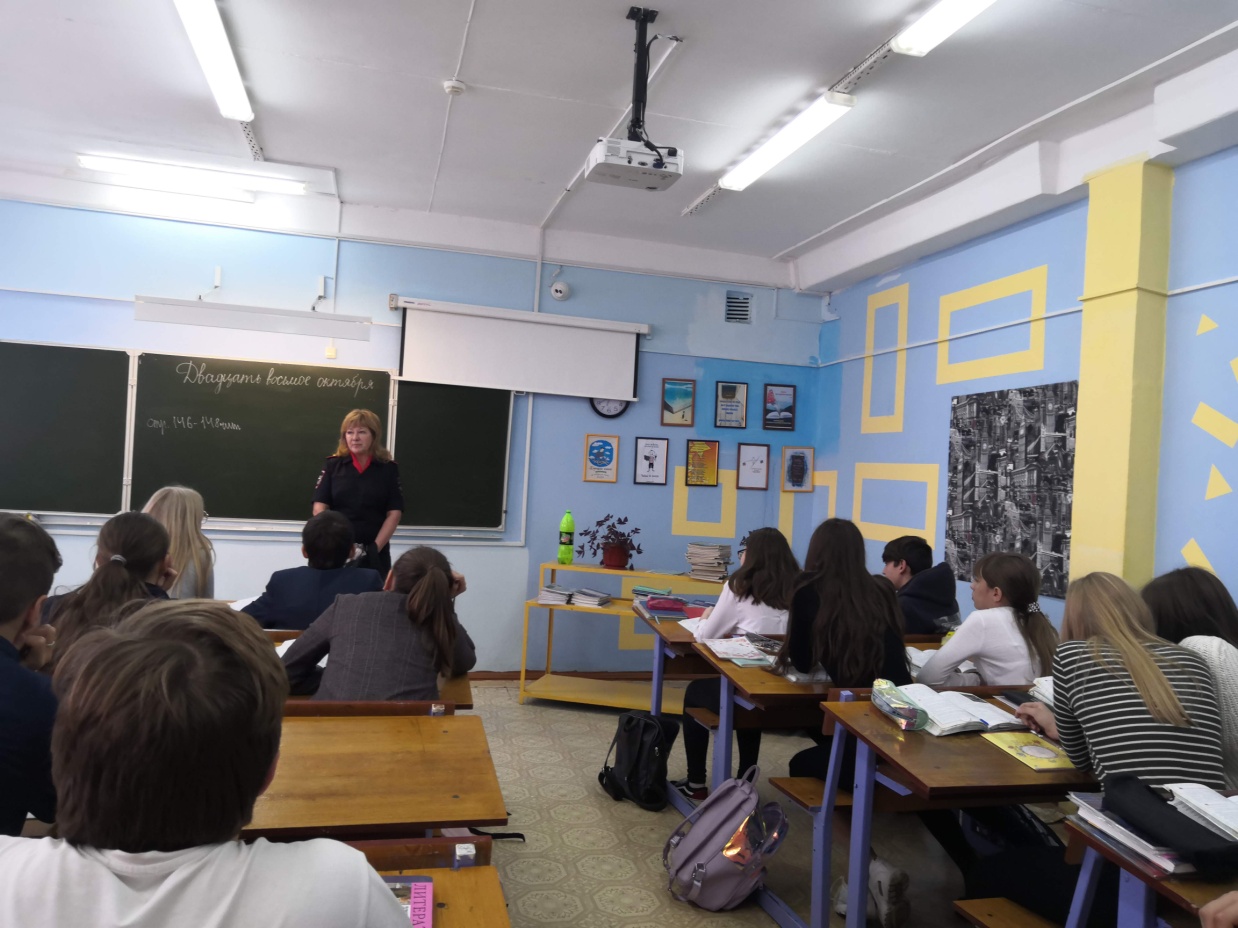 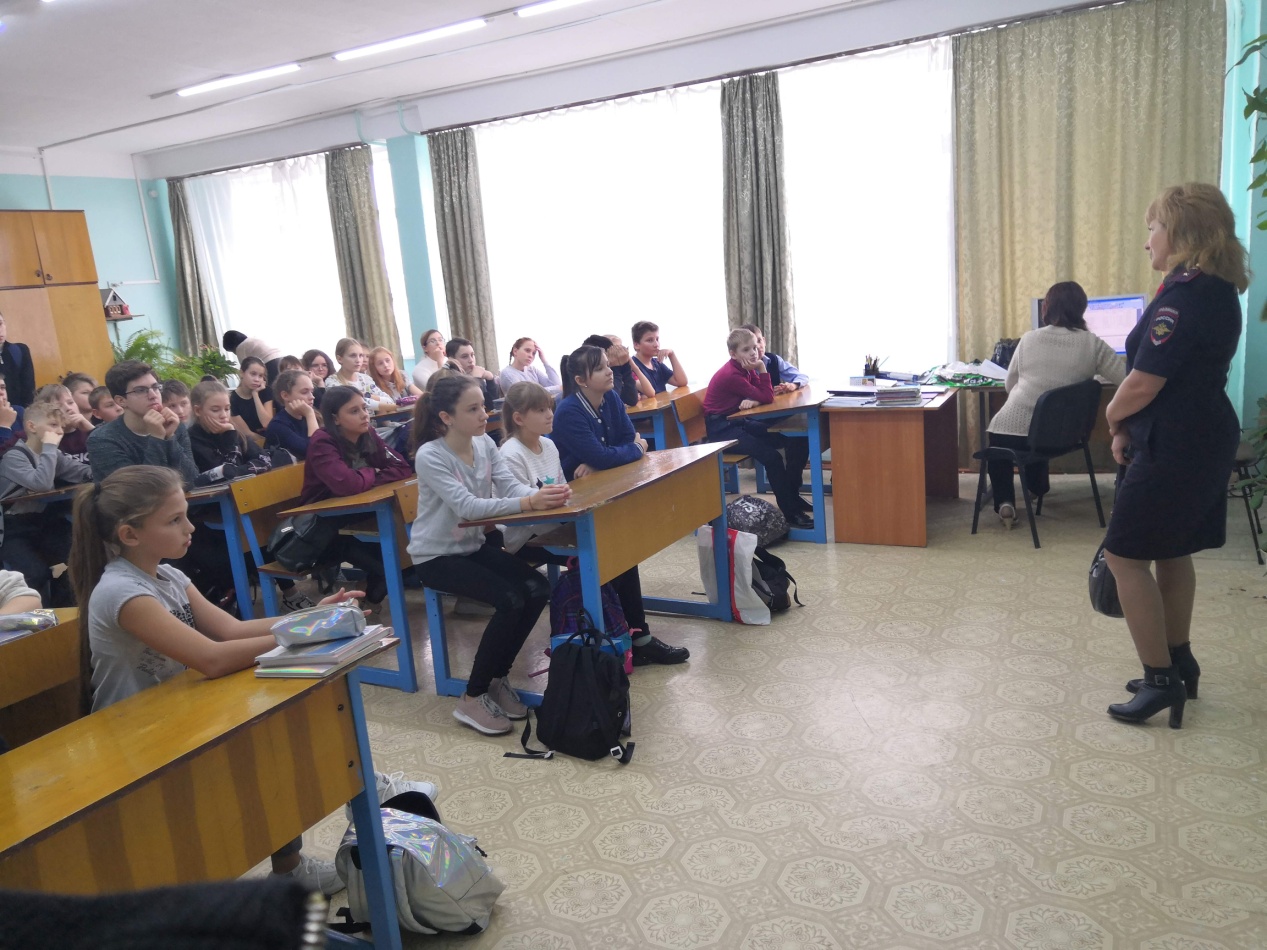 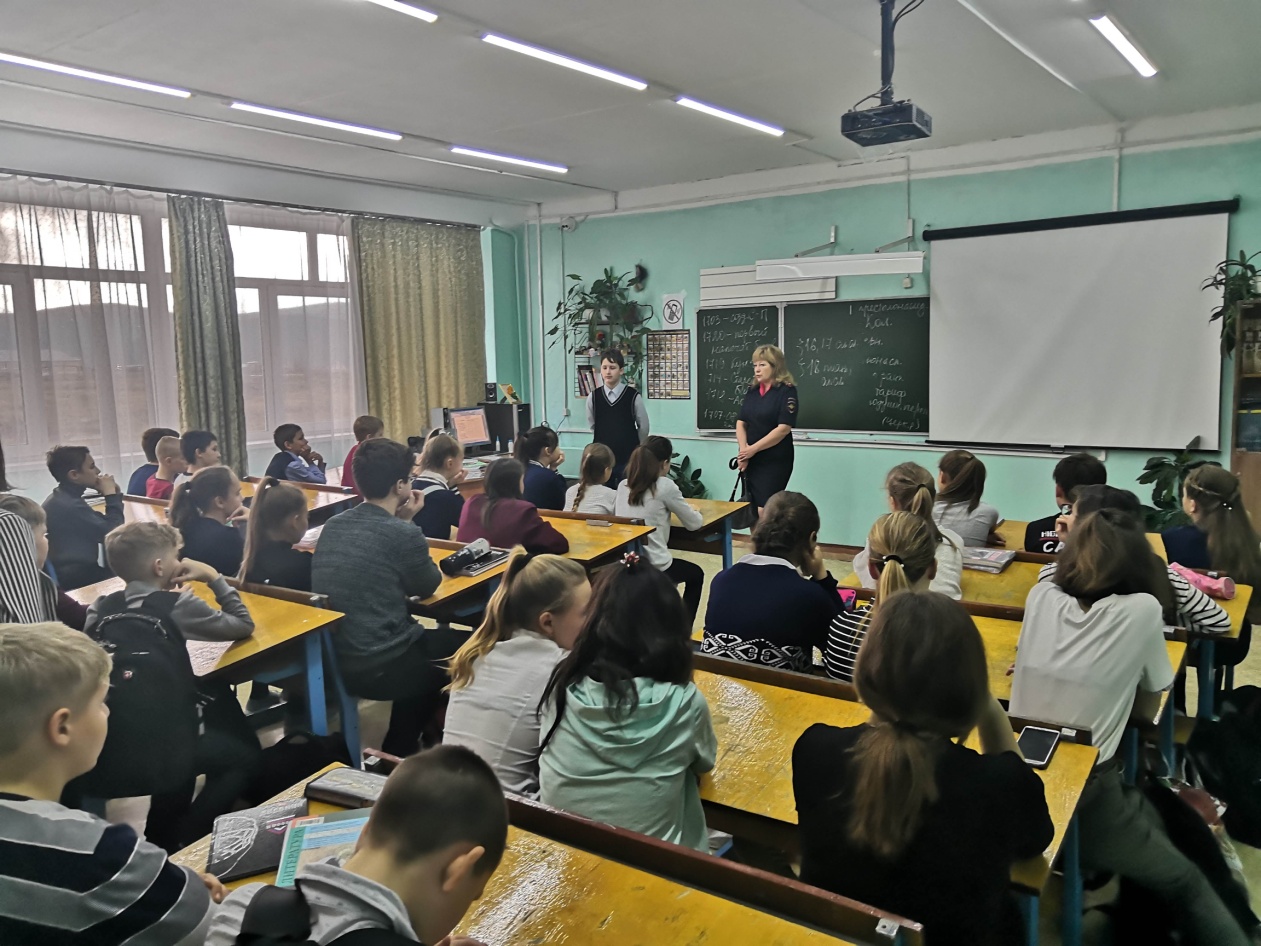 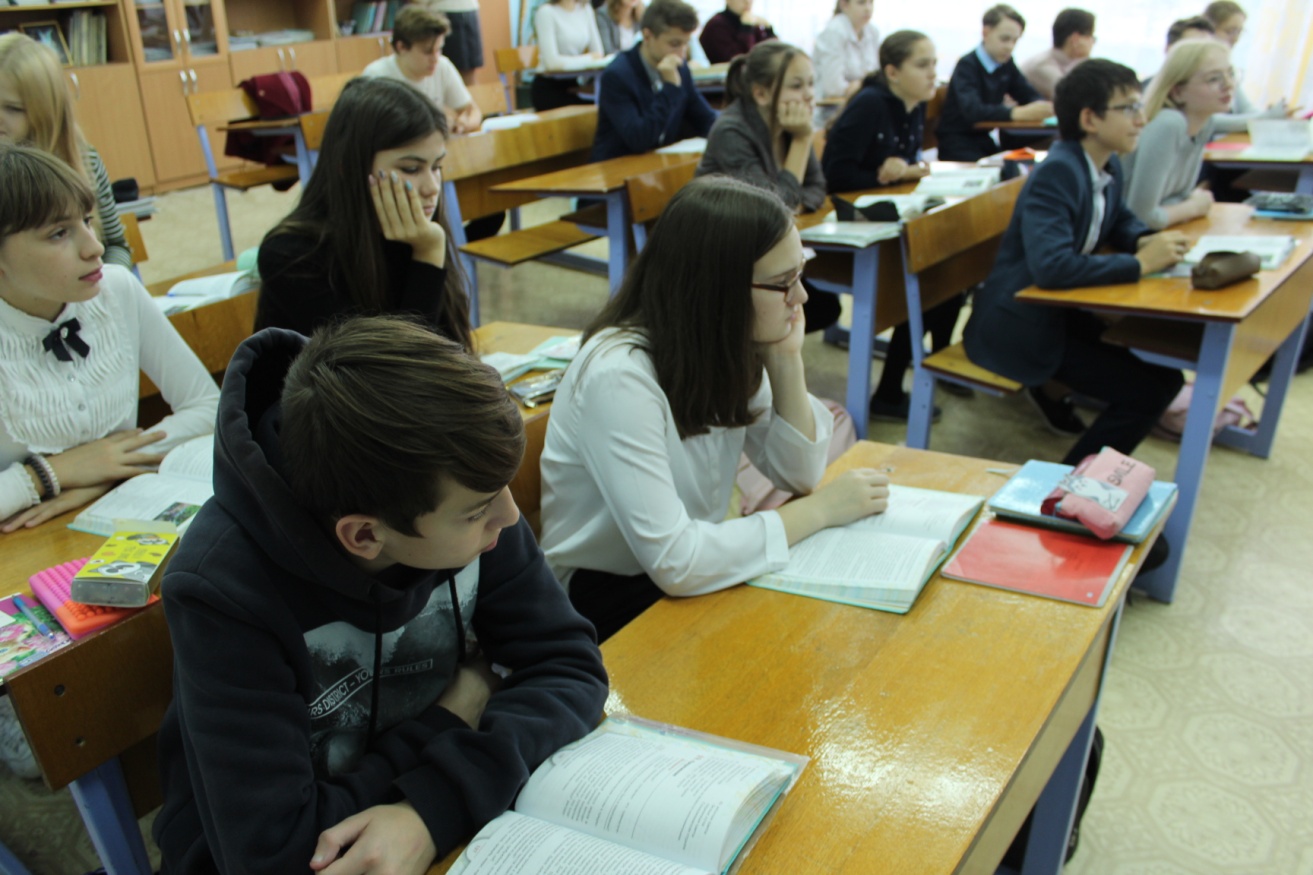 